ТЕРРИТОРИАЛЬНЫЙ ОРГАН ФЕДЕРАЛЬНОЙ СЛУЖБЫ ПО НАДЗОРУ 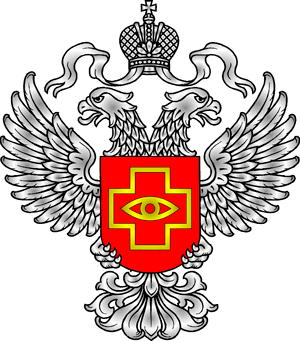 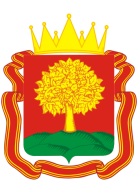 В СФЕРЕ ЗДРАВООХРАНЕНИЯ ПО ЛИПЕЦКОЙ ОБЛАСТИПРЕСС-РЕЛИЗ ОТ 15.02.2018 г.15 февраля  2018 года Территориальный орган Росздравнадзора по Липецкой области провел в актовом зале ГУЗ «Липецкая ГБСМП № 1» рабочее совещание с представителями медицинских и фармацевтических организации всех форм собственности по реализации проекта «Маркировка лекарственных препаратов» (далее «Маркировка») на территории Липецкой области в 2018 году. Информационное освещение мероприятия осуществила ТРК «Липецкое время».	В работе совещания приняли участие 144 человека: представители  68 медицинских организаций в количестве 83 человек; представители 30 аптечных организаций в количестве 44 человек; федеральный инспектор по Липецкой области аппарата Полномочного представителя Президента Российской Федерации в Центральном федеральном округе А.В. Бархатов;  Уполномоченный по защите прав предпринимателей в Липецкой области В.М Подгорный;  и.о. начальника управления здравоохранения Липецкой области Ю. Ю. Шуршуков; 5 представителей управления здравоохранения Липецкой области; представитель Липецкой областной общественной организации инвалидов «Оберег», руководитель ФКУ «Главное бюро МСЭ по Липецкой области» Э.В. Шурупов, представитель прокуратуры Липецкой области Э.В. Беседина, директор ТФОМС Липецкой области Д.В. Мочалов, председатель комиссии Общественной палаты Липецкой области Л.Д. Кириллова, начальник отдела управления по делам печати, телерадиовещания и связи Липецкой области Т.Н. Левина, представитель Ассоциации медицинских работников Липецкой области Е.И. Гокова. 	Аудитории продемонстрирован фильм «Маркировка лекарственных средств». Руководитель Территориального органа  А.С. Фролов остановился на актуальных вопросах внедрения автоматизированной системы мониторинга движения лекарственных препаратов от производителя до конечного потребителя с использованием маркировки   лекарственных средств  в целях обеспечения эффективного контроля качества ЛС, находящихся в обращении, и борьбы с их фальсификацией. С 01.01.2020 года на территории Российской федерации все лекарственные препараты находящиеся в обращении будут промаркированы кодом Дата-матрикс. Участникам совещания доведены нормативно-правовые документы по проекту «Маркировка», представлен поэтапный план реализации. В тестовом режиме в проекте «Маркировка» с 2017года на территории Липецкой области участвуют ГУЗ «Липецкая областная клиническая больница», аптечный склад и 3 аптеки ОГУП «Липецкфармация». На базе этих организаций на территории Липецкой области будут созданы Центры компетенции по обучению представителей медицинских и фармацевтических организаций всех форм собственности.  В течении 2018 года планируется поэтапное подключение в этот проект всех медицинских и фармацевтических организаций Липецкой области. Их руководителям рекомендовано в I квартале 2018 года зарегистрироваться на сайте Федеральной налоговой службы https://www.nalog.ru/rn48/taxation/labeling/med/.